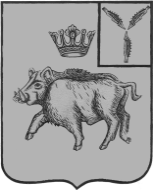 АДМИНИСТРАЦИЯБАЛТАЙСКОГО МУНИЦИПАЛЬНОГО РАЙОНАСАРАТОВСКОЙ ОБЛАСТИП О С Т А Н О В Л Е Н И Ес.БалтайОб отмене постановленияадминистрации Балтайскогомуниципального районаот 01.04.2016 №107 	Руководствуясь Уставом Балтайского муниципального района Саратовской области,ПОСТАНОВЛЯЮ:1.Отменить постановление администрации Балтайского муниципального района от 01.04.2016 №107 «Об исчислении стажа работы для выплаты ежемесячной надбавки за выслугу лет к должностному окладу муниципальным служащим муниципальной службы и работникам, занимающим должности, не являющиеся должностями муниципальной службы, и осуществляющим техническое обеспечение деятельности администрации Балтайского муниципального района».2.Настоящее постановление вступает в силу со дня обнародования.3.Контроль за исполнением настоящего постановления возложить на руководителя аппарата администрации Балтайского муниципального района.Глава  Балтайскогомуниципального района				             	      А.А. Грунов 